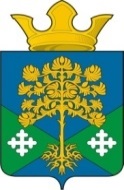 Российская ФедерацияСвердловская областьКамышловский муниципальный районМуниципальное образование «Восточное сельское поселение»ДУМА МУНИЦИПАЛЬНОГО ОБРАЗОВАНИЯ«ВОСТОЧНОЕ СЕЛЬСКОЕ ПОСЕЛЕНИЕ»(четвертый созыв) РЕШЕНИЕ30.07.2020 г.                                                                                                      №  87п. Восточный                                                 О внесении изменений  и дополнений  в решение Думы муниципального образования «Восточное сельское поселение»                                 от 25.03.2020 №78 «Об утверждении Положения  о  порядке проведения общественных обсуждений или публичных слушаний в сфере градостроительных отношений на территории муниципального образования «Восточное сельское поселение».Рассмотрев предложенный Министерством строительства и развития инфраструктуры Свердловской области проект изменений и дополнений                        в положение  о  порядке проведения общественных обсуждений или публичных слушаний в сфере градостроительных отношений на территории муниципального образования «Восточное сельское поселение» (далее-Положение) от 22.05.2020 №16-01-82/4804, в целях приведения его                               в соответствие с действующим законодательством,  руководствуясь статьей 22 Устава поселения, Дума  муниципального образования  «Восточное сельское поселение», РЕШИЛА: 1.Внести в Положение о  порядке проведения общественных обсуждений или публичных слушаний в сфере градостроительных отношений                                на территории муниципального образования «Восточное сельское поселение» следующие изменения и дополнения:                    1) пункт 1.5 Положения дополнить подпунктами 6 и 7 следующего содержания:«6) проекты планировки территории муниципального образования «Восточное сельское поселение», в том числе проекты правовых актов о внесении в них изменений;7) проекты межевания территории, в том числе проекты правовых актов                        о внесении в них изменений».	2) пункт 3.1 Положения изложить в следующей редакции: «3.1. Решение     о проведении общественных обсуждений по проектам в области градостроительной деятельности принимается в форме постановления главы муниципального образования «Восточное сельское поселение» в срок                         не позднее чем через 10 дней со дня получения такого проекта.Решение о проведении общественных обсуждений по проектам в области градостроительной деятельности (далее - решение о проведении общественных обсуждений) должно содержать наименование проекта, по которому проводятся общественные обсуждения, сроки проведения общественных обсуждений, организатора общественных обсуждений».3) подпункт 2 пункта 3.2 Положения изложить в следующей редакции: «2) размещение проекта, подлежащего рассмотрению на общественных обсуждениях, и информационных материалов к нему на официальном сайте муниципального образования «Восточное сельское поселение»                                       в информационно-телекоммуникационной сети «Интернет» (далее - официальный сайт)  по адресу http://vostochnoesp.ru/ и официальное опубликование в газете Камышловские известия и открытие экспозиции                    или экспозиций такого проекта»;4) подпункт 1 пункта 4.2 Положения изложить в следующей редакции: «1) оповещение о начале публичных слушаний. Оповещение должно содержать следующую информацию:-информацию о проекте, подлежащем рассмотрению на публичных слушаниях, и перечень информационных материалов к такому проекту;-информацию о порядке и сроках проведения публичных слушаний                      по проекту, подлежащему рассмотрению на публичных слушаниях;-информацию о месте, дате открытия экспозиции или экспозиций проекта, подлежащего рассмотрению на публичных слушаниях, о сроках проведения экспозиции или экспозиций такого проекта, о днях и часах, в которые возможно посещение указанных экспозиции или экспозиций;- информацию о порядке, сроке и форме внесения участниками публичных слушаний предложений и замечаний, касающихся проекта, подлежащего рассмотрению на публичных слушаниях.Оповещение о начале публичных слушаний также должно содержать информацию об официальном сайте, на котором будут размещены проект, подлежащий рассмотрению на публичных слушаниях, и информационные материалы к нему, информацию о дате, времени и месте проведения собрания или собраний участников публичных слушаний».5) пункт 4.6 Положения изложить в следующей редакции:                                «4.6. Оповещение о проведении публичных слушаний подлежит опубликованию (обнародованию) в порядке, установленном Уставом администрации муниципального образования «Восточное сельское поселение» и размещению на официальном сайте администрации муниципального образования «Восточное сельское поселение» в течение 5 дней с момента принятия такого решения».6) пункт 4.7 Положения изложить в следующей редакции «4.7. Участники публичных слушаний в целях идентификации представляют сведения о себе (фамилию, имя, отчество (при наличии), дату рождения, адрес места жительства (регистрации) - для физических лиц; наименование, основной государственный регистрационный номер, место нахождения и адрес -                      для юридических лиц) с приложением документов, подтверждающих такие сведения. Участники публичных слушаний, являющиеся правообладателями соответствующих земельных участков и (или) расположенных на них объектов капитального строительства и (или) помещений, являющихся частью указанных объектов капитального строительства, также представляют сведения соответственно о таких земельных участках, объектах капитального строительства, помещениях, являющихся частью указанных объектов капитального строительства, из Единого государственного реестра недвижимости и иные документы, устанавливающие или удостоверяющие их права на такие земельные участки, объекты капитального строительства, помещения, являющиеся частью указанных объектов капитального строительства. В случае внесения предложений и замечаний в письменной форме документы, предоставляются участниками публичных слушаний в виде заверенных копий либо копий с приложением оригиналов для их сверки».7) пункт 5.1. Положения дополнить подпунктом 5.1.6 следующего содержания: «5.1.6. По проекту документации по планировке территории,                  по проектам внесения изменений в документацию по планировке территории срок проведения публичных слушаний или общественных обсуждений составляет  от одного месяца до трех месяцев с момента оповещения жителей муниципального образования об их проведении до дня опубликования (обнародования) заключения о результатах общественных обсуждений                    или публичных слушаний».8) пункт 6.3 Положения- исключить;9) пункты 6.6. и 6.7 Положения изложить в следующей редакции: «6.6. На основании протокола публичных слушаний, общественных обсуждений организатор публичных слушаний, общественных обсуждений осуществляет подготовку заключения о результатах публичных слушаний, общественных обсуждений (далее - заключение) в течение трех дней со дня подписания протокола публичных слушаний, общественных обсуждений. 6.7. В заключении указываются:1) дата оформления;2) наименование проекта, рассмотренного на публичных слушаниях, общественных обсуждениях, сведения о количестве участников публичных слушаний, общественных обсуждений, которые приняли участие в публичных слушаниях, общественных обсуждениях;3) реквизиты протокола публичных слушаний, общественных обсуждений, на основании которого подготовлено заключение;4) содержание внесенных предложений и замечаний участников публичных слушаний, общественных обсуждений с разделением                                на предложения и замечания граждан, являющихся участниками публичных слушаний, общественных обсуждений и постоянно проживающих                              на территории, в пределах которой проводились публичные слушания, общественные обсуждения, и предложения и замечания иных участников публичных слушаний, общественных обсуждений. В случае внесения несколькими участниками публичных слушаний, общественных обсуждений одинаковых предложений и замечаний допускается обобщение таких предложений и замечаний;5) аргументированные рекомендации организатора публичных слушаний, общественных обсуждений о целесообразности или нецелесообразности учета внесенных участниками публичных слушаний, общественных обсуждений предложений и замечаний и выводы по результатам публичных слушаний, общественных обсуждений».10) пункт 6.9 Положения изложить в следующей редакции:                             «6.9. Организатор публичных слушаний, общественных обсуждений направляет протокол публичных слушаний или общественных обсуждений и заключение                    о результатах публичных слушаний или общественных обсуждений Главе муниципального образования «Восточное сельское поселение»  для принятия решения»;11) пункт 6.10 Положения-исключить.2. Настоящее решение вступает в силу с момента его опубликования.	3. Опубликовать настоящее решение в газете «Камышловские известия» (муниципальный вестник) и разместить в сети Интернет на официальном сайте  Думы муниципального образования «Восточное сельское поселение» http://dumavsp.ru и на официальном сайте  администрации муниципального образования «Восточное сельское поселение» по адресу http://vostochnoesp.ru.	4.Контроль за выполнением настоящего решения возложить                              на председателя Думы муниципального образования «Восточное сельское поселение» Макаридина Алексея Леонидовича.   Председатель Думы МО                                                        Глава МО«Восточное сельское поселение»                      «Восточное сельское поселение»                                                                     ___________А.Л. Макаридин                           ________________Н.С. Журский